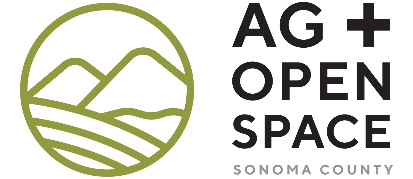 Date of Plan Preparation:Date of Plan Preparation:Date of Plan Preparation:VEGETATION / FIRE MANAGEMENT PLAN FOR DISTRICT CONSERVATION EASEMENT VEGETATION / FIRE MANAGEMENT PLAN FOR DISTRICT CONSERVATION EASEMENT VEGETATION / FIRE MANAGEMENT PLAN FOR DISTRICT CONSERVATION EASEMENT VEGETATION / FIRE MANAGEMENT PLAN FOR DISTRICT CONSERVATION EASEMENT VEGETATION / FIRE MANAGEMENT PLAN FOR DISTRICT CONSERVATION EASEMENT VEGETATION / FIRE MANAGEMENT PLAN FOR DISTRICT CONSERVATION EASEMENT VEGETATION / FIRE MANAGEMENT PLAN FOR DISTRICT CONSERVATION EASEMENT Please submit completed form to Jacob Newell, Stewardship Supervisor, at the Ag + Open Space office at 747 Mendocino Ave., Santa Rosa, CA 95401, or jacob.newell@sonoma-county.org.Please submit completed form to Jacob Newell, Stewardship Supervisor, at the Ag + Open Space office at 747 Mendocino Ave., Santa Rosa, CA 95401, or jacob.newell@sonoma-county.org.Please submit completed form to Jacob Newell, Stewardship Supervisor, at the Ag + Open Space office at 747 Mendocino Ave., Santa Rosa, CA 95401, or jacob.newell@sonoma-county.org.Please submit completed form to Jacob Newell, Stewardship Supervisor, at the Ag + Open Space office at 747 Mendocino Ave., Santa Rosa, CA 95401, or jacob.newell@sonoma-county.org.Please submit completed form to Jacob Newell, Stewardship Supervisor, at the Ag + Open Space office at 747 Mendocino Ave., Santa Rosa, CA 95401, or jacob.newell@sonoma-county.org.Please submit completed form to Jacob Newell, Stewardship Supervisor, at the Ag + Open Space office at 747 Mendocino Ave., Santa Rosa, CA 95401, or jacob.newell@sonoma-county.org.Please submit completed form to Jacob Newell, Stewardship Supervisor, at the Ag + Open Space office at 747 Mendocino Ave., Santa Rosa, CA 95401, or jacob.newell@sonoma-county.org.Property Name:Property Name:Property Name:Property Name:Property Name:Property Name:Property Name:Landowner Information:Landowner Information:Landowner Information:Landowner Information:Landowner Information:Landowner Information:Landowner Information:Name:Phone:Email:Plan Author:Plan Author:Plan Author:Plan Author:Plan Author:Plan Author:Plan Author:Name:Phone:Email:1PURPOSE:Explain why this plan is being developed, including a brief description of the property and why vegetation or fire management is necessary.Explain why this plan is being developed, including a brief description of the property and why vegetation or fire management is necessary.2 RELEVANT EASEMENT PROVISION(S): Cite Easement provision(s), if any, that specifically reference(s) a Vegetation Management Plan or relate(s) to the proposed activity.Cite Easement provision(s), if any, that specifically reference(s) a Vegetation Management Plan or relate(s) to the proposed activity.3CONSERVATION VALUES:List the relevant Conservation Values identified in the Easement Purpose.List the relevant Conservation Values identified in the Easement Purpose.4VEGETATION AND HABITAT TO BE MANAGED:Describe vegetation and habitat targeted for management (e.g. grassland, chaparral, coniferous forest, wetland, riparian woodland) and its condition (e.g. presence of invasives, dead/downed wood, heavy litter/duff, ladder fuels, etc.).  Consider including photographs of the area to be managed; you may include or reference photos from the District’s baseline documentation or monitoring reports if relevant.Describe vegetation and habitat targeted for management (e.g. grassland, chaparral, coniferous forest, wetland, riparian woodland) and its condition (e.g. presence of invasives, dead/downed wood, heavy litter/duff, ladder fuels, etc.).  Consider including photographs of the area to be managed; you may include or reference photos from the District’s baseline documentation or monitoring reports if relevant.5TOPOGRAPHY, SOILS, AND HYDROLOGY:Describe topography, soils, and hydrology of area targeted for management.  Is the area flat, moderately-sloped, or steep?  Are the soils onsite prone to erosion?  Is there erosion present?  Are there any aquatic features such as streams, lakes, or wetlands present?Describe topography, soils, and hydrology of area targeted for management.  Is the area flat, moderately-sloped, or steep?  Are the soils onsite prone to erosion?  Is there erosion present?  Are there any aquatic features such as streams, lakes, or wetlands present?6MANAGEMENT OBJECTIVES:Describe goals and objectives of proposed activity, including addressing landowner needs or concerns (e.g. maintaining defensible space) as well as benefitting resources protected by Easement (e.g. enhancing habitat conditions).  Describe target condition for each habitat type to be managed.Describe goals and objectives of proposed activity, including addressing landowner needs or concerns (e.g. maintaining defensible space) as well as benefitting resources protected by Easement (e.g. enhancing habitat conditions).  Describe target condition for each habitat type to be managed.7TREATMENT METHODS:Describe proposed treatment methods (e.g. grazing, mowing, prescribed burn, brush removal, tree limbing, herbicide, etc.) for each habitat type to be managed.Describe proposed treatment methods (e.g. grazing, mowing, prescribed burn, brush removal, tree limbing, herbicide, etc.) for each habitat type to be managed.8INFRASTRUCTURE:Describe any existing, new, or upgraded infrastructure associated with the proposed treatment methods (e.g. fencing, waterlines, water troughs, etc.).Describe any existing, new, or upgraded infrastructure associated with the proposed treatment methods (e.g. fencing, waterlines, water troughs, etc.).9POTENTIAL IMPACTS TO CONSERVATION VALUES:Describe any potential impacts to resources protected by Easement from proposed activity (e.g. disturbing wildlife habitat, increasing erosion, impacting acquatic features, spreading invasives), as well as potential impacts to resources protected by Easement in the absence of proposed activity (e.g. fire risk, compromised habitat condition by overgrowth of vegetation).Describe any potential impacts to resources protected by Easement from proposed activity (e.g. disturbing wildlife habitat, increasing erosion, impacting acquatic features, spreading invasives), as well as potential impacts to resources protected by Easement in the absence of proposed activity (e.g. fire risk, compromised habitat condition by overgrowth of vegetation).10BEST MANAGEMENT PRACTICES:Describe any Best Management Practices or other practices to be followed in order to minimize impacts from treatment activity (e.g. grazing parameters, distance between retained trees and shrubs, height of limbing, type of herbicide, pre-work bird surveys, vegetation disposal techniques, etc.).  Describe any Best Management Practices or other practices to be followed in order to minimize impacts from treatment activity (e.g. grazing parameters, distance between retained trees and shrubs, height of limbing, type of herbicide, pre-work bird surveys, vegetation disposal techniques, etc.).  11MEASUREMENTS OF SUCCESS / ADAPTIVE MANAGEMENT:Describe how you will determine project success in meeting the management objectives and how you will monitor and maintain the site in the future.Describe how you will determine project success in meeting the management objectives and how you will monitor and maintain the site in the future.12SCHEDULE:List the planned dates of treatments, monitoring, etc.List the planned dates of treatments, monitoring, etc.13REGULATORY PERMITS:List any regulatory permits required by the proposed activity, and the status of those permits.  (Please note that the submission of this plan to the District does not constitute satisfaction of any permits required by regulatory agencies).List any regulatory permits required by the proposed activity, and the status of those permits.  (Please note that the submission of this plan to the District does not constitute satisfaction of any permits required by regulatory agencies).14REFERENCES:List any resource professionals, literature, or other helpful references consulted in preparing this plan.List any resource professionals, literature, or other helpful references consulted in preparing this plan.15MAP OF TREATMENT AREA(S):Attach map showing areas proposed for various treatments and identifying high priority areas (e.g. defensible space around structures, roads, fire breaks).  You may use the District’s baseline site map or monitoring map as a base map if helpful.Attach map showing areas proposed for various treatments and identifying high priority areas (e.g. defensible space around structures, roads, fire breaks).  You may use the District’s baseline site map or monitoring map as a base map if helpful.